Liczba punktów: ………../40Imię i nazwisko ucznia ……………………………………………………………………………………………………………….. Klasa ……………Szkoła - ……………………………………………………….. w ……………………………………. województwo - ………………………………..Uwaga!- Samo posiadanie przy sobie telefonu komórkowego lub innych urządzeń telekomunikacyjnych czy elektronicznych nośników informacji, równoznaczne jest z dyskwalifikacją, dlatego jeśli nie oddałeś ich swojemu opiekunowi, musisz je przekazać teraz na czas pisania testu osobie w Komisji Egzaminacyjnej- Na rozwiązanie wszystkich zadań części II (A i B) etapu okręgowego masz 50 minut. - Do części A i B masz dodatkowe oddzielne instrukcje – zapoznaj się z każdą z nich przed rozwiązywaniem zadań z części A i B. - Pamiętaj, że w obu częściach odpowiedzi udzielasz długopisem w kolorze niebieskim lub czarnym. - Nie można używać ołówków ani korektorów (za ich stosowanie Twoja praca zostanie zdyskwalifikowana i za całość otrzymasz 0 pkt.).Część A – test – SPECJALIZACJA: XX WIEK- Każde skreślenie, poprawka i nieczytelna odpowiedź traktowane są jako odpowiedź błędna. Tak więc udzielając odpowiedzi, zastanów się najpierw zanim dokonasz odpowiedniego wpisu czy zaznaczysz odpowiedź. - Z boku każdego zadania masz wpisaną liczbę, która wskazuje, ile można uzyskać punktów za dane zadanie.1/ Wpisz, kto w poniższych latach był władcą brytyjskim:						/2 …..a/ 1910-36 - ………………………………..............................	b/ 1936-52 - …………..............................................2/ Wpisz rok, w którym miały miejsce poniższe wydarzenia historyczne:				/2 …..a/ marsz Mussoliniego na Rzym - ………….............	b/ Traktat z Maastricht o UE - …………...........3/ Wymień, w jakich latach trwały:									/2 …..a/ rządy sanacji w II RP - …………………………………	 b/ terror okresu stalinizmu w Polsce - ……………………….4/ Wpisz co to za pojęcia, o których jest mowa poniżej:						/5 …..a/ program rządowy przebudowy gospodarki RP ze scentralizowanej w wolnorynkową - ……………………………………….b/ sprzedaż towarów na kartki w PRL - ………………………………………………………………………………………………c/ okres rządów WRON w PRL w latach 1981-83 - ………………………………………………………………………………d/ rodzaj procesu politycznego w państwach komunistycznych, np. z III 1948 r. proces Komendy Głównej NSZ  - …………………………………………………………….e/ proces przywódców polskiego państwa podziemnego w Moskwie 1945 r. - …………………………………………………Razem pkt. za zadania 1-4: ………. /115/ Wymień nazwy dwóch pełnych konstytucji II RP:							/2 …..………………………………………………………………………………………………………………………………………………………………6/ Wymień, do jakich państw przyłączono po II wojnie światowej:					/4 …..a/ Dodekanez - ………………………………………………………… 	b/ Istrię - …………………………………………………………c/ Ruś Zakarpacką - ………………………………………………… 	d/ Prusy Wsch. - ………………………………………………7/ Wymień dwie partie, z których powstała PZPR:							/2 …..………………………………………………………………………………………………………………………………………………………………8/ Uzupełnij poniższy tekst dotyczący strat terytorialnych państw centralnych:			/7 …..Po I wojnie światowej Niemcy straciły ……….% (a) przedwojennego terytorium w Europie i wszystkie kolonie. Na rzecz  Polski utraciły m.in. „korytarz”, czyli ………………………………………..…………………….…. (b),Belgii – okręg …………………………………. - …………………………………….. (c), Francji - ……………………………………… i ………………………………………………… (d), Danii - północny ………………………………. - ……………………………… (e).Węgry utraciły 2/3 przedwojennego terytorium, w tym najboleśniej odczuły stratę na rzecz Rumunii - ……………………………………………………………………… (f). Bułgaria straciła 10 % terytorium, zaś największe ubytki poniosła Turcja – aż ……/…… (g – wpisz ułamek zwykły) terytorium.9/ Wpisz, z jakiego państwa pochodzą poniższe herby:						/3 …..Razem pkt. za zadania 5-9: ………. /1810/ O jakich polskich twórcach jest mowa poniżej – podaj imię i nazwisko:			/3 ….. 11/ O jednej z bitew XIX w. Do podanego opisu bitwy dopisz: a/ w którym roku miała ona miejsce; b/ gdzie została stoczona; c/ kto (imię i nazwisko) dowodził wojskami przegranych:	 	/3 ….. Największa bitwa konnicy w wojnie polsko – bolszewickiej, która stanowiła moment zwrotny na południowym froncie, w wyniku której Rosjanie znaleźli się w odwrocie.a/ ……………………..	b/ …………………………………………..	c/ …………………………………………………………………..Razem pkt. za zadania 10-11: ………. /6Część B – zadanie krótkiej wypowiedzi – Z PROGRAMU TEMATYCZNEGOUwaga! W tej części pracy:- dopuszcza się możliwość poprawek, ale tylko w jedyny sposób – należy przekreślić część wypowiedzi i obok napisać nową, do oceny- mazanie, poprawianie wypowiedzi (zwłaszcza dat czy nazwisk) jest niedopuszczalne i przy ocenianiu wypowiedzi będzie pomijane.12/ Najważniejsze osiągnięcia i dorobek cywilizacyjny starożytnych: Mezopotamii i Chin 	   /5 …..……………………………………………………………………………………………………………………...……………………………………………………………………………………………………………………...……………………………………………………………………………………………………………………...……………………………………………………………………………………………………………………...……………………………………………………………………………………………………………………...……………………………………………………………………………………………………………………...……………………………………………………………………………………………………………………...……………………………………………………………………………………………………………………...……………………………………………………………………………………………………………………...……………………………………………………………………………………………………………………...……………………………………………………………………………………………………………………...……………………………………………………………………………………………………………………...……………………………………………………………………………………………………………………...……………………………………………………………………………………………………………………...……………………………………………………………………………………………………………………...……………………………………………………………………………………………………………………...……………………………………………………………………………………………………………………...……………………………………………………………………………………………………………………...……………………………………………………………………………………………………………………...……………………………………………………………………………………………………………………...……………………………………………………………………………………………………………………...……………………………………………………………………………………………………………………...……………………………………………………………………………………………………………………...……………………………………………………………………………………………………………………...……………………………………………………………………………………………………………………...……………………………………………………………………………………………………………………...……………………………………………………………………………………………………………………...……………………………………………………………………………………………………………………...……………………………………………………………………………………………………………………...……………………………………………………………………………………………………………………...……………………………………………………………………………………………………………………...……………………………………………………………………………………………………………………...……………………………………………………………………………………………………………………...Liczba punktów razem za wszystkie zadania: ………. /40Czytelne podpisy Komitetu Okręgowego: Spr.: ………..…………….…… Wer.: ………..………….………Podpis osoby kwalifikującej - Organizatora (spoza Komitetu Okręgowego) : ……………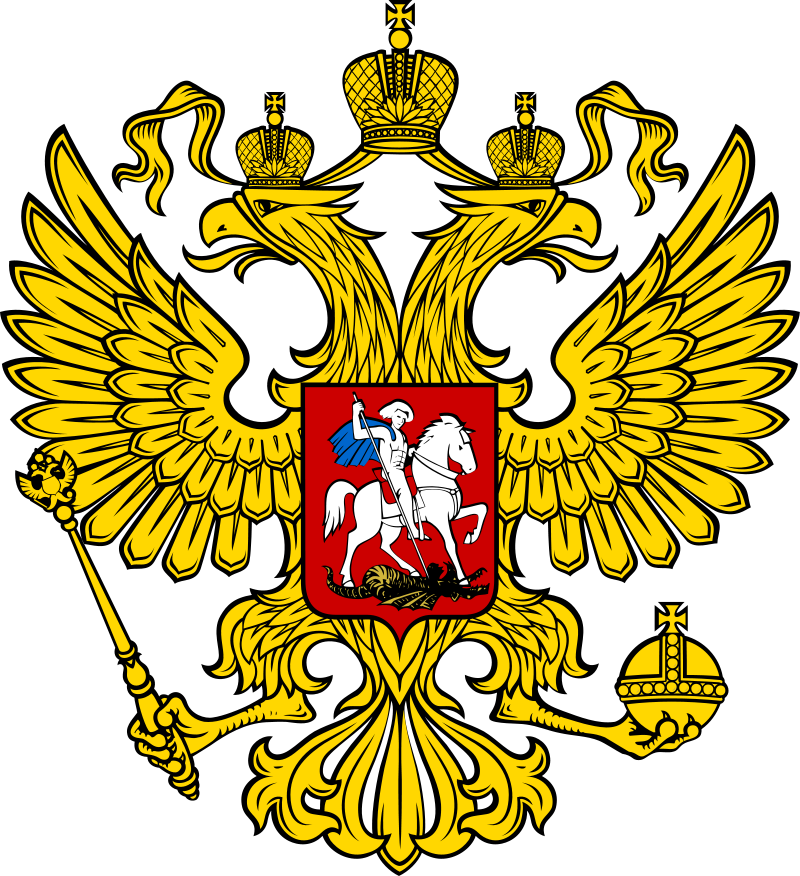 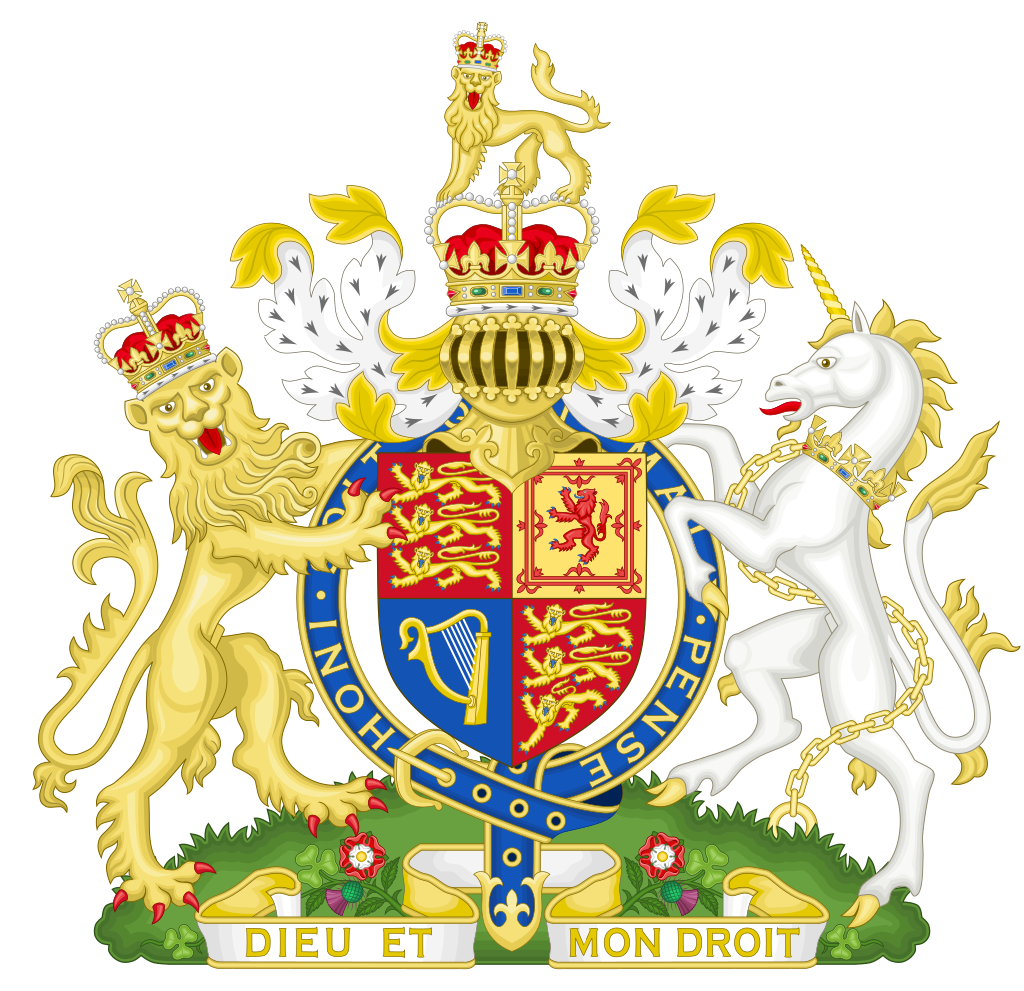 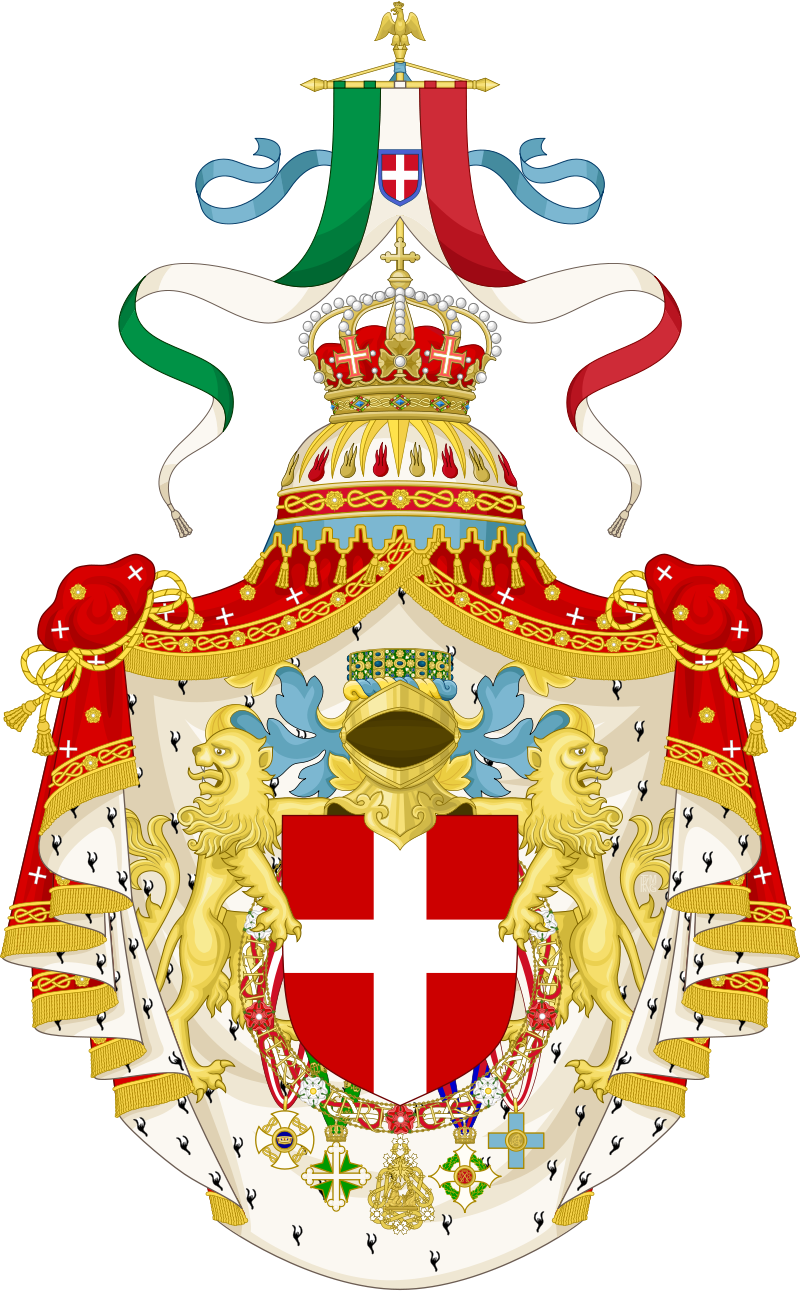 a/b/c/a/Polski poeta pochodzenia żydowskiego, autor wielu znanych bajek i wierszy dla dzieci (np. „Tańcowała igła z nitką”, „Kaczka dziwaczka”, „Akademia pana Kleksa”), satyrycznych tekstów dla dorosłych, a także tłumacz literatury rosyjskiej.b/Polski poeta pochodzenia żydowskiego, pisarz, autor wodewili, skeczy, librett operetkowych i tekstów piosenek; jeden z najpopularniejszych poetów dwudziestolecia międzywojennego. Współzałożyciel kabaretu literackiego „Pod Picadorem” i grupy poetyckiej „Skamander”. Autor m.in. „Kwiatów polskich”.c/Polski prozaik, publicysta, dramaturg; pierwszy prezes polskiego PEN Clubu. Czterokrotnie nominowany do Nagrody Nobla w dziedzinie literatury. Autor m.in. takich dzieł literackich jak: „Ludzie bezdomni”, „Popioły”, „Przedwiośnie”.BRUDNOPIS